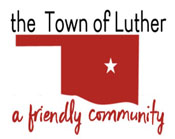 BOARD OF TRUSTEES FOR THE LUTHER PUBLIC WORKS AUTHORITYTUESDAY, DECEMBER 14, 2021 IMMEDIATELY FOLLOWING THE TOWN BOARD OF TRUSTEES MEETING AT 7:00 P.M.LUTHER TOWN HALL108 SOUTH MAIN STREET, LUTHER, OKLAHOMA 73054REGULAR MEETING AGENDACall to OrderRoll CallDetermination of a quorumApproval of the Consent Agenda, Approval of the Board Minutes from the meeting of November 9, 2021Approval of Claims, including PayrollReview and Approval of Treasurer’s ReportConsideration of Items Removed from the Consent AgendaTrustee CommentsTrustee One (Terry Arps)Consideration, discussion and possible action to repair the tractor.Discussion of water tower status.Consideration, discussion and possible action to approve a First Amendment to Lease Agreement between the Luther Public Works Authority and Cellco Partnership d/b/a Verizon Wireless.Trustee Two (Brian Hall)Consideration discussion and possible action to renew the membership with the Oklahoma Rural Water Association (ORWA) for the calendar year 2022 in the amount of $368.10.Consideration discussion and possible action to adopt Resolution 2020-21R, A RESOLUTION OF THE TRUSTEES OF THE LUTHER PUBLIC WORKS AUTHORITY, OF THE TOWN OF LUTHER, OKLAHOMA, SETTING THE REGULARLY SCHEDULED AUTHORITY MEETINGS FOR CALENDAR YEAR 2022.Trustee Three (Carla Caruthers)Trustee Four (Jeff Schwarzmeier)Trustee Five (Joshua Rowton)New Business: In accordance with the Open Meeting Act, Title 25 O.S. 311.A.9 of the Oklahoma Statutes, new business is defined as any matter not known about or which could not have been reasonably foreseen prior to the time of posting the agenda.Citizen participation:  Citizens may address the Board during open meetings on any matter on the agenda prior to the Board taking action on the matter. On any item not on the current agenda, citizens may address the Board under the agenda item Citizen Participation. Citizens should fill out a Citizen’s Participation Request form and give it to the Mayor. Citizen Participation is for information purposes only, and the Board cannot discuss, act or make any decisions on matters presented under Citizens Participation. Citizens are requested to limit their comments to two minutes.Adjourn._______________________________________Scherrie Pidcock, Acting Town Clerk/TreasurerAgenda Posted Monday, December 13, 2021, at Luther Town Hall, via MailChimp, on Facebook at The Town of Luther, and on our website at www.townoflutherok.com prior to 7:00 pm.